k.ú. Frýdnava KN 1271/12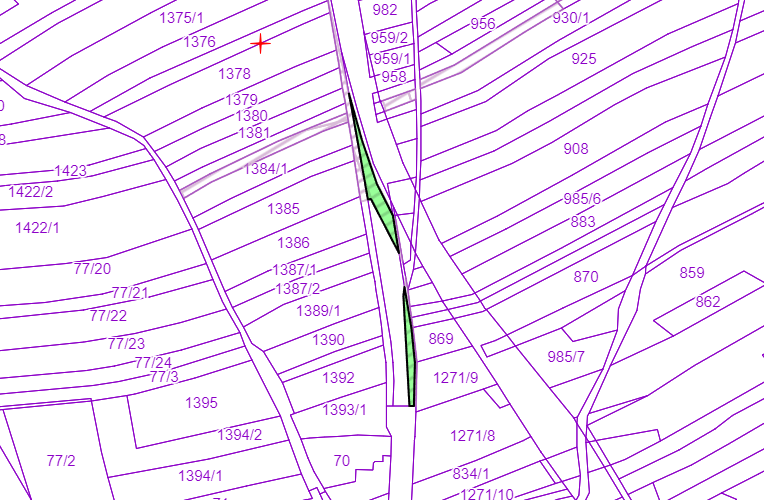 k.ú. Frýdnava KN 1271/4, 1271/5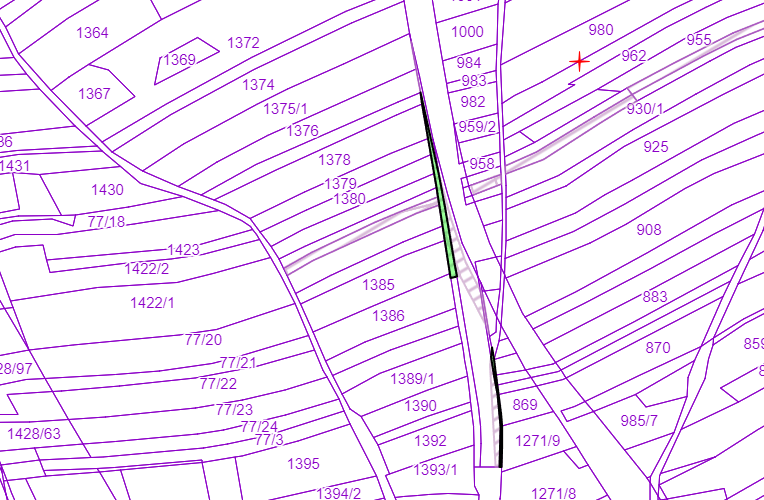 k.ú. Habry KN 1815/15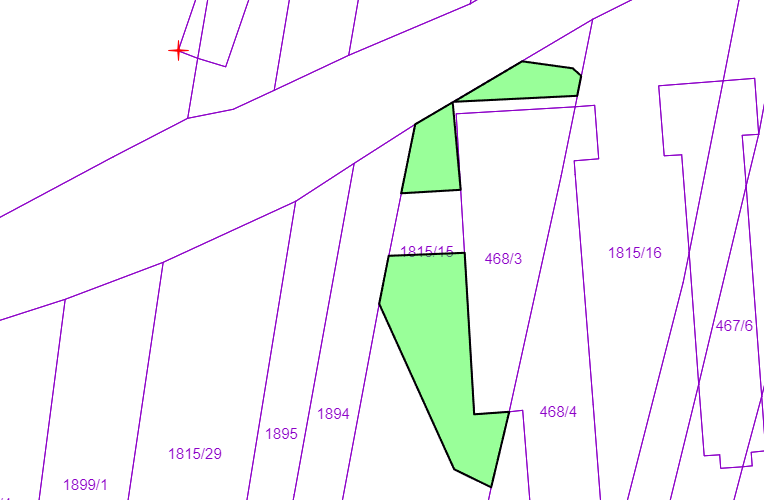 k.ú. Habry KN 3416/17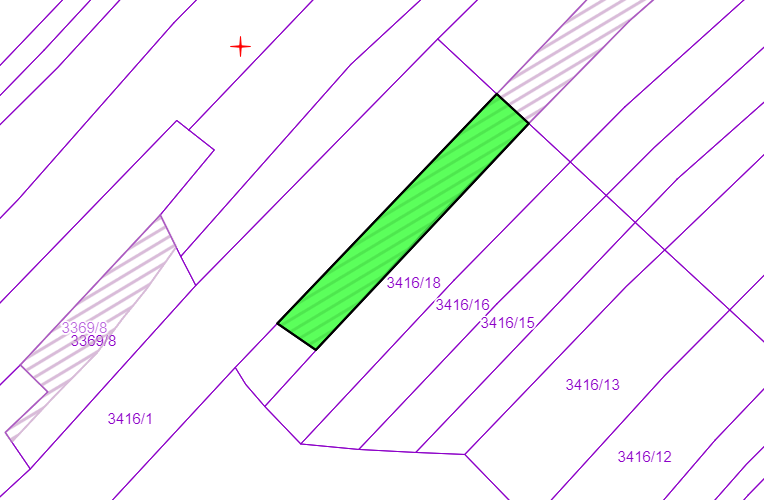 k.ú. Habry KN 6605/3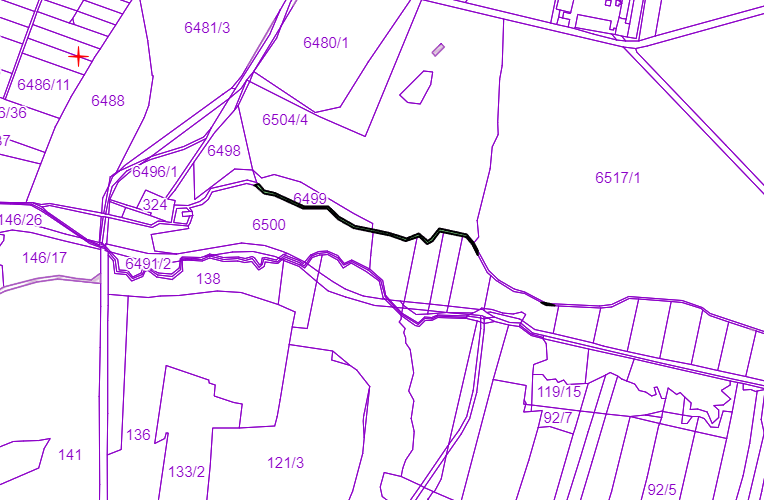 k.ú. Rybníček u Habrů KN 883/4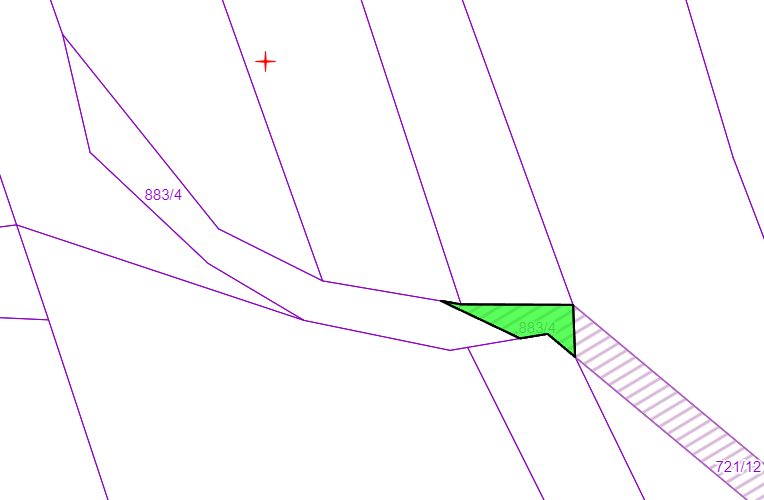 